Домашнее задание для 1 ОИИ от 19.12.20.Контрольная работа за II ч. (1 часть).Первое задание (письменно) ФотоНаписать нотный диктант на 10 тактов, по первой и второй октаве.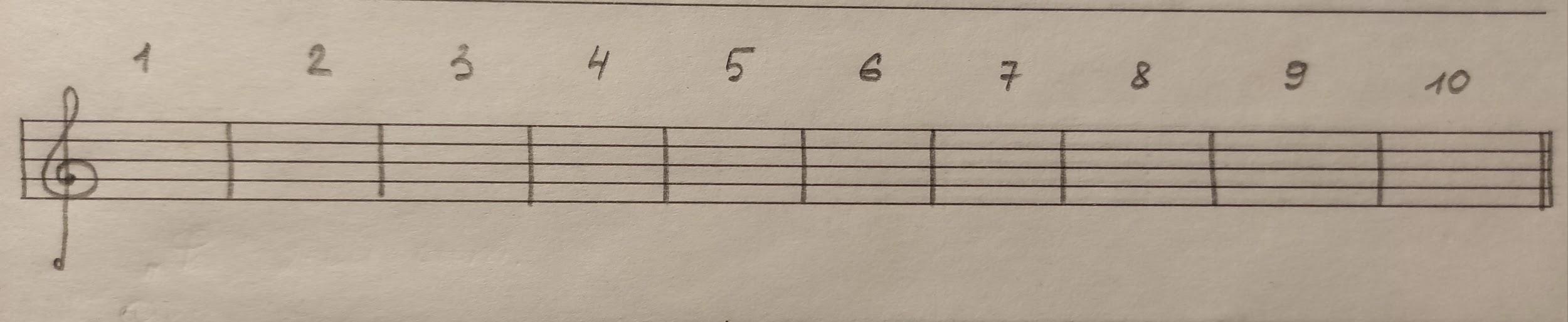 Для тех кто знает длительности и знаки, пишем со знаками и длительностями.Второе задание (практика).ВидеоИсполнить три ритма с ритмослогами, ладошками и ровными шагами. Перед каждым ритмическом рисунком делать четыре шага вступления.1-й ритм.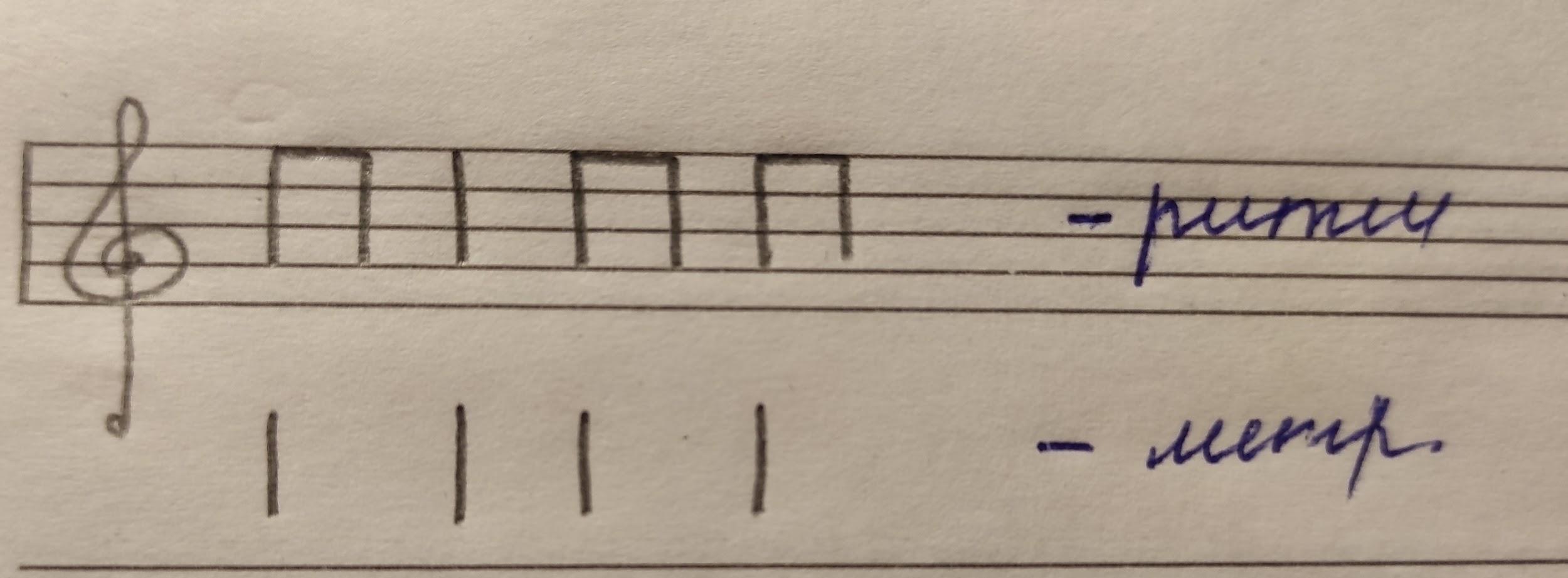 2-й ритм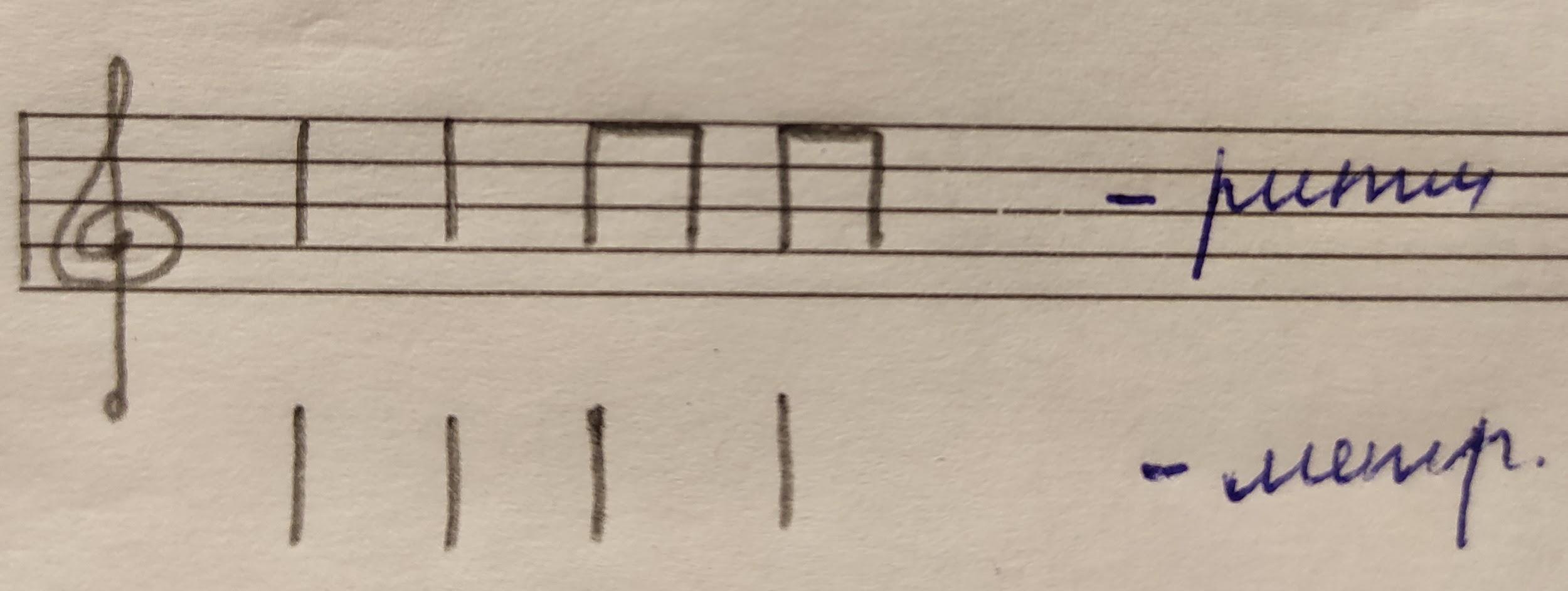 3-й ритм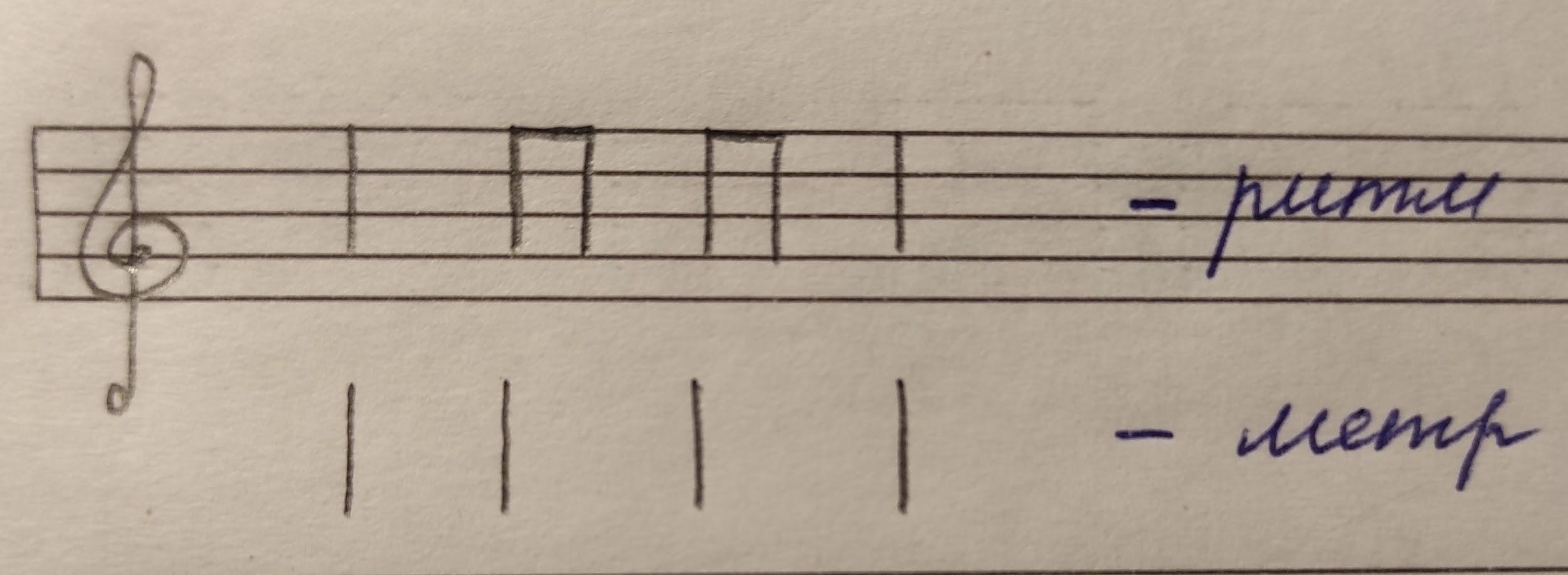 Третье задание (практика).Видео"Андрей-воробей" исполнить на клавиатуре + голосом с текстом.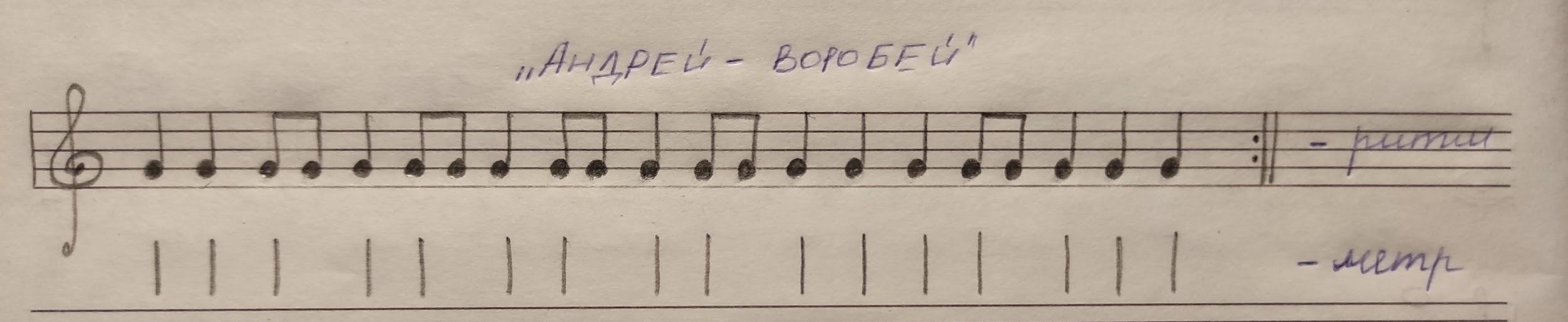 Отдельное от контрольной работы задание.Вторая октава, нота "ля".Фото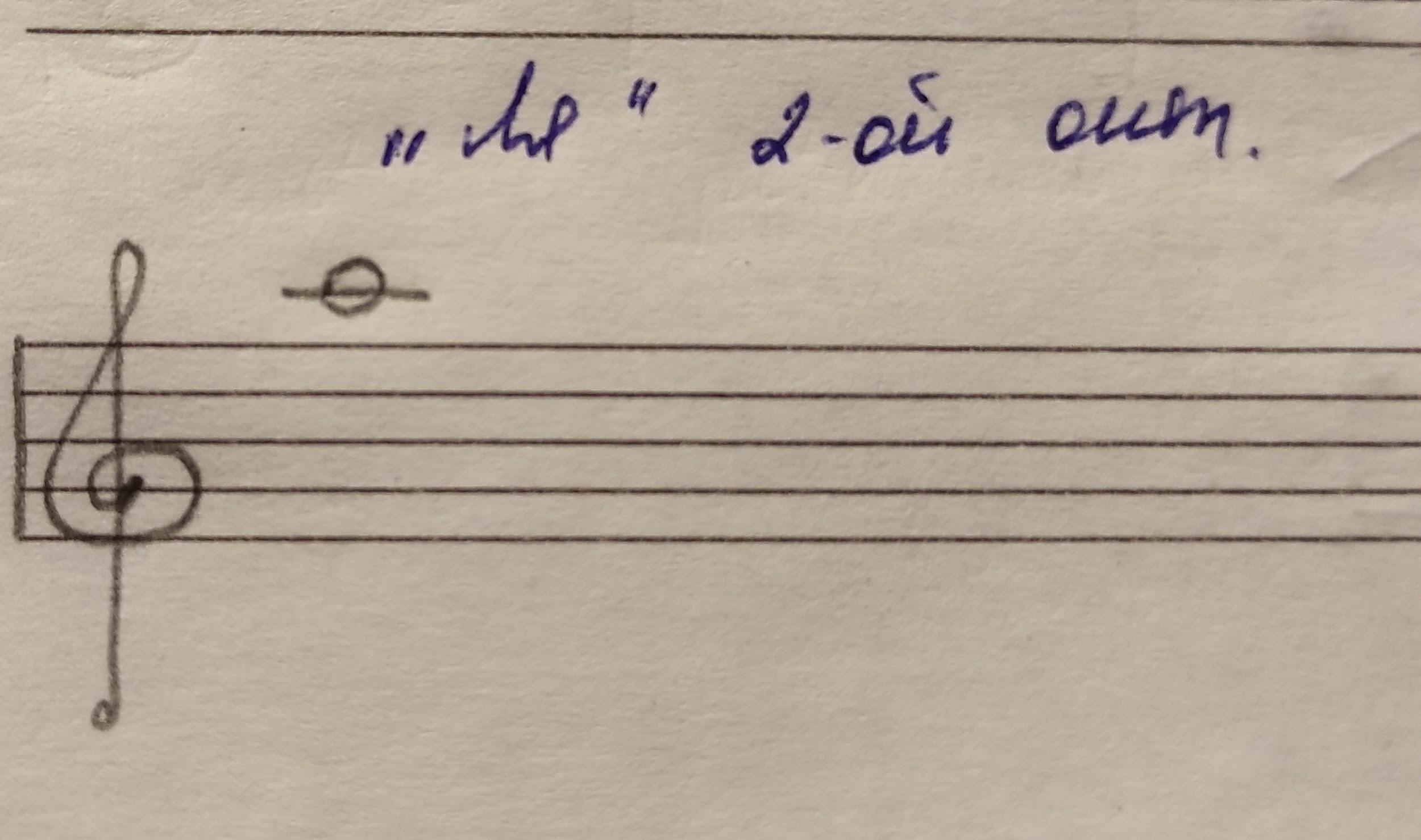 Прописать две строчки. Запомнить, где пишется на нотном стане:над нотным станом на первой добавочной линеечке.Подготовка к контрольной работе за II ч. (2 часть).Понятия / теория.Понятия:Музыкальный звук -Октава -Длительность -Ритм -Метр -Доля -Теория:Сколько регистров на клавиатуре? Назовите их.Сколько октав на клавиатуре?Где находится "Первая октава"?Расположение нот НА КЛАВИАТУРЕ.Второе имя скрипичного ключа? Почему?Отправлять домашнее задание на мою рабочую почту: n.kotyunia.distant@gmail.com